      LOYOLA COLLEGE (AUTONOMOUS), CHENNAI – 600 034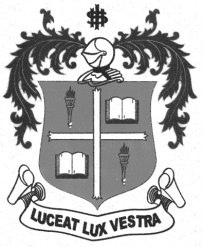     M.Sc. DEGREE EXAMINATION - VISUAL COMMUNICATIONSECOND SEMESTER – APRIL 2012VC 2802 - THEORIES OF VISUAL ANALYSIS               Date : 19-04-2012 	Dept. No. 	  Max. : 100 Marks    Time : 9:00 - 12:00                                              	PART – AAnswer ALL the questions in about 50 words each:  			                      10x2=20Ocular centrismVisual pleasureDialectical materialismFalse consciousnessCodeMetonymyOedipus complexEgoRadical feminismGazePART – BAnswer any FIVE questions in about 200 words each:			                       5x8=40Explain the psychosexual stages of development.Discuss on Visual Culture in postmodern society.What is intertextuality? Explain with examples.Elucidate on the role of history in Marxist theory.Explain 'Castration complex and visual pleasure' in narrative cinema.What is second-wave feminism?Discuss the problems in representation of gay in media with reference to Richard Dyer.PART – CAnswer any TWO questions in about 400 words each: 			                    2x20=40Explain the method of semiotic analysis of television commercials.Discuss the connection between the human unconscious and mass media.Critically analyze the role of media in ideological production.Interpret television serials using contemporary feminist theory.***************